Worksheet GUÍA DIGITAL N° 1	UNIT 1 “AT SCHOOL”ASIGNATURA: INGLES	Class: 1st grade. ( curso)Date: APRIL, 2020. ( Fecha)Objetivo: Reconocer los colores.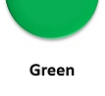 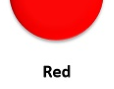 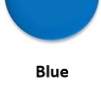 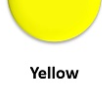 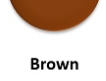 Paint each shape of the corresponding color.(Pinte cada forma con el color correspondiente).TIPS>Enfócate en lo que vas a realizar.>Responde esta guía de autoaprendizaje con responsabilidad.>Debes escribir todas las respuestas en tu cuaderno>Asegúrate de leer bien antes de comenzar a responder >Marca solo una alternativa y responde con letra clara cuando escribas.>Ten confianza. ¡Éxito!